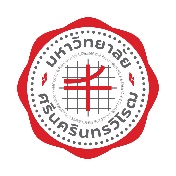 องค์ความรู้ประจำปีงบประมาณ พ.ศ. 25..xx...ชื่อส่วนงาน  .........................................................   มหาวิทยาลัยศรีนครินทรวิโรฒ1. ชื่อองค์ความรู้  (เรื่อง) …………………………………..............…………………………..……………………………................…………………………........……….2. หมวดหมู่องค์ความรู้  (โปรดใส่เครื่องหมาย ในช่องที่เกี่ยวข้อง) ด้านการเรียนการสอน ด้านการวิจัยและนวัตกรรม ด้านทรัพยากรบุคคล ด้านพันธกิจสัมพันธ์เพื่อสังคม/บริการวิชาการเพื่อสังคม ด้านอื่นๆ เช่น ด้านการเงิน พัสุด จัดซื้อจัดจ้าง, ด้านการบริหารงานทั่วไป, ด้านบริการสุขภาพ,      ด้านพัฒนาระบบสารสนเทศ ฯลฯ3. ที่มา/ความสำคัญ/เหตุผล ในการคัดเลือกองค์ความรู้ *………………………………………..................……………………..……………………………................…………………………........……………………………………………..................……………………..……………………………................…………………………........……4. เป้าประสงค์ **………………………………………..................……………………..……………………………................…………………………........……………………………………………..................……………………..……………………………................…………………………........……5. ตัวชี้วัด………………………………………..................……………………..……………………………................…………………………........……………………………………………..................……………………..……………………………................…………………………........……6. แผนปฏิบัติการจัดการความรู้ (KM Action Plan) 7. ผลลัพธ์	………………………………………..................……………………..……………………………................…………………………........……………………………………………..................……………………..……………………………................…………………………........……8. ปัญหา/อุปสรรค………………………………………..................……………………..……………………………................…………………………........……………………………………………..................……………………..……………………………................…………………………........……9. แนวทางการพัฒนาการจัดการความรู้………………………………………..................……………………..……………………………................…………………………........……………………………………………..................……………………..……………………………................…………………………........……ลำดับกระบวนการจัดการความรู้ 
(KM Process) ***กิจกรรม/วิธีการสู่ความสำเร็จ****ระยะเวลาดำเนินการ1การกำหนดความรู้ที่ชัดเจน1.1 การบ่งชี้ความรู้1.2 การสร้างและแสวงหาความรู้1.3 การจัดความรู้ให้เป็นระบบ2การแบ่งปันแลกเปลี่ยนรู้3การสรุปและเผยแพร่3.1 การประมวล และกลั่นกรองความรู้3.2 การเข้าถึงความรู้4การติดตามการนำความรู้ไปใช้ และพัฒนา4.1 การเรียนรู้4.2 การนำความรู้ไปใช้